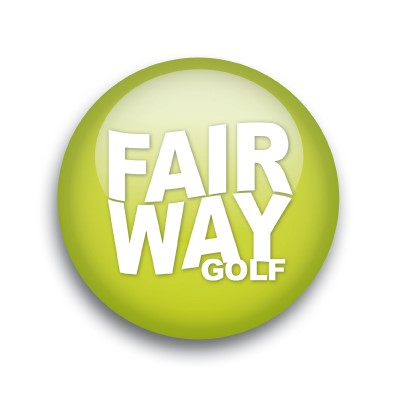 Ich möchte Golf spielenVertrag zwischenFairway Golf & Sport gGmbH - Peiner Hof - 25497 und					_________________________________________________________________ Name/Vorname/als Spieler_____________________________________________				__________Straße										Hausnummer ________________			__________________________________________________PLZ                                                                 Ort________________________________		__________________________________________Geburtsdatum					Mobil________________________________	             __________________________________________Telefon						E-MailIch habe schon Golf gespielt: O Ja  O Nein Wo/Handicap ________________________________Eintritt zum: _________Für alle NeumitgliederO Golfwoche: Montag-Freitag							    990,-€O Golffieber: Montag -Sonntag							 1.290,-€O Upgrade für den Weidenhof						 	    250,-€O DGV Mitgliedschaft und Handicapführung				    190,-€      (nur zusätzlich zu einer Spielform möglich)O Golfrausch: Voller Golfspaß 36 Löcher , DGV Karte 			 1.649,-€O Golfrausch Deluxe: Voller Golfspaß 36 Löcher, DGV Karte , 200 Token Range Bälle und 10 x Cart/oder Caddybox plus 50 % Rabatt auf alle zusätzlichen Cartbuchungen und Range Bälle			 1.990,-€O Schüler, Studenten, Azubis bis 27 Jahre					    500,-€O Alumni bis 30 Jahre inkl. DGV						    990,-€O Kinder bis 18									    150,-€O Sonstiges____________________________________			_______O Einmalige Bearbeitungsgebühr (Alumni)					    125,-€O Einmalige Bearbeitungsgebühr inkl. Welcome-Package.       	               250,-€Allgemeine Bedingungen1. Ihre Spielberechtigung gilt für sie persönlich und ist nicht übertragbar.2. Nutzungsrecht Der Spieler ist berechtigt, die 18 Loch des Peiner Hof bzw. bei Upgrade ebenso die 18 Loch des Weidenhof sowie die dazu gehörenden Übungseinrichtungen gemäß den Spiel-, Platz- und Hausordnungen zu nutzen, wenn das Nutzungsentgelt dem Konto gutgeschrieben wurde. Der Spieler ist darüber hinaus berechtigt die Gebäude gemäß der jeweils gültigen Hausordnung zu nutzen. Die Entrichtung des Nutzungsentgelts schuldet der Spieler unabhängig davon, ob er die sich aus diesem Vertrag ergebenen Rechte – gleich aus welchem Grunde – nur teilweise oder gar nicht ausübt- Die Nichtinanspruchnahme unserer Leistungen berechtigt nicht zur Kürzung oder Rückforderung von Beiträgen. 3. Nutzungsentgelt, Dauer und KündigungsfristDas Nutzungsentgelt ist im Januar oder nach Eintritt gegen Rechnungsstellung fällig. Es gelten die ausgehängten Beiträge. Erhöhungen der Beiträge müssen spätestens 4 Monate vor Jahresende durch Aushang bekannt gegeben werden. Das Nutzungsrecht hat eine Laufzeit von mindestens 12 Monaten. Die Kündigungsfrist beträgt 3 Monate, erstmals möglicher Kündigungstermin ist der 31.Dezember des Folgejahres. Wird der Vertrag nicht fristgerecht gekündigt, verlängert er sich um jeweils weitere 12 Monate. Nach Kündigung dieses Nutzungsvertrages ist der Wiedereintritt nur zum 01.01. eines Kalenderjahres möglich. Der Jahresbeitrag ist dann für volle 12 Monate zu entrichten. Verstößt der Spieler vorsätzlich oder grob fahrlässig gegen Rechte und Pflichten aus diesem Vertrag oder gegen die Spiel-, Platz- und Hausordnung, kann die Fairway Golf  & Sport gGmbH den Vertrag fristlos kündigen. Ist der Spielberechtigte (z.B. durch Krankheit, berufliche Umstände, etc.) an der Ausübung seines Spielrechts gehindert, so besteht die Verpflichtung zur Zahlung der vereinbarten Beträge dennoch unverändert fort. Eine außerordentliche Kündigung des Nutzungsvertrags ist durch den Spieler nicht möglich. 4. SchadensersatzSchadensersatzansprüche des Spielers aus diesem Vertrag, gleich aus welchem Rechtsgrund, sind ausgeschlossen.5. Datenschutz Die Erhebung und Verarbeitung personenbezogener Daten erfolgt im Rahmen der Bestimmungen des Bundesdatenschutzgesetztes. Unsere ausführlichen Richtlinien zum Datenschutz können im Büro eingesehen werden.6. Salvatorische Klausel Sollte ein Passus aus dem Vertrag ungültig sein, so hat der Rest trotzdem Bestand.EinzugsermächtigungO Ich ermächtige die Fairway Sport&Golf  gGmbH Zahlungen von meinem Konto mittels Lastschrift einzuziehen. Zugleich weise ich mein Kreditinstitut an, die von der  Fairway Sport&Golf  gGmbH auf mein Konto gezogene Lastschrift einzulösen. Sollte eine Einzugsermächtigung nicht eingelöst werden, entstehen dem Spieler 15€ Gebühr. Wird eine Lastschrift 2 x in Folge nicht eingelöst, ist der Restbetrag sofort fällig.BankverbindungName des Kreditinstitutes:_______________________________________________ BIC:___________________ IBAN:__________________________________________  Kontoinhaber/Unterschrift: _______________________________________________Zahlungsweise bitte ankreuzen: O jährlich  O  _____Raten pro Rate 10€/GebührDatum/Unterschrift_____________________________________________________